2019 NEW PRODUCTSCenterfire Handgun HST 10mm AutoThe ultimate self-defense bullet and cartridge have finally come together in the new 10mm Auto HST®. Full-power loading makes the most of the HST bullet design, providing large, consistent expansion, optimum penetration and superior terminal performance. Its specially designed hollow point won't plug while passing through a variety of barriers, and the bullet jacket and core hold together to provide nearly 100 percent weight retention through even the toughest materials.Features & BenefitsNew, full-power 10mm Auto load; 1130 fps muzzle velocitySpecially designed 200-grain hollow point expands reliably through a variety of barriersExpanded diameter and weight retention produce the desired penetration for personal defense situations without over penetratingSuperior performance in FBI test protocol used by law enforcement officials to assess and select duty ammunitionBullet nose profile, nickel-plated case and Federal’s unique primer provide the ultimate in function and reliability in semi-automatic handgunsPart No.	Description	UPC	MSRPP10HST1S	10mm Auto 200-grain HST 1130 fps 20-count	6-04544-64670-2	$34.95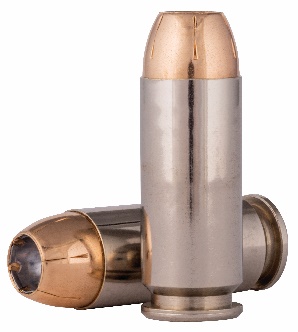 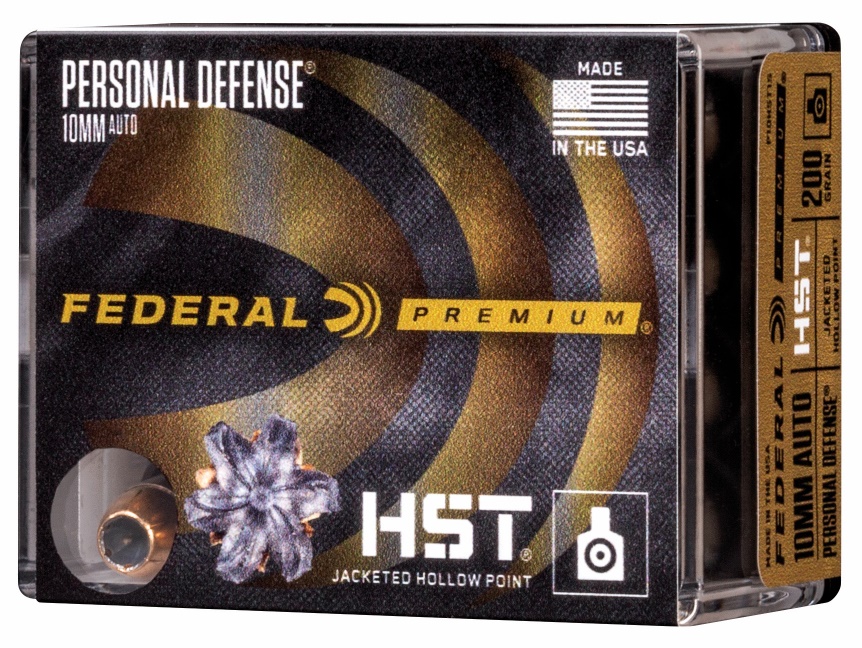 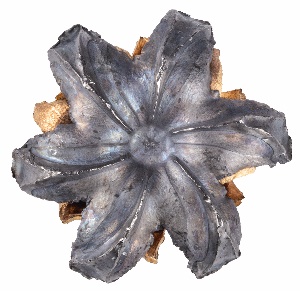 